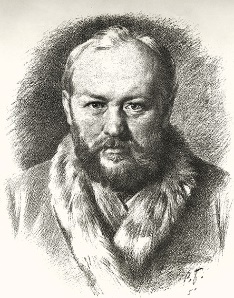 Рабочий листОказавшись в доме А.Н. Островского, вы видите документ, изображение которого представлено в рабочем листе. Объясните, почему именно он «открывает» экспозицию.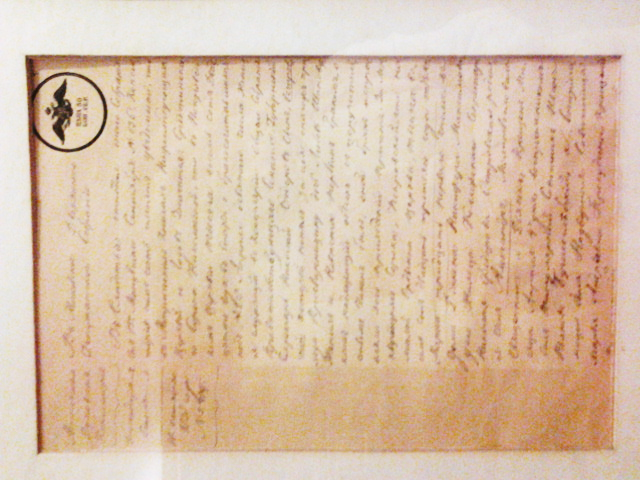 __________________________________________________________________________________________________________________________________________________________________________________________________________________К какому сословию принадлежал А.Н. Островский. ______________________________________________________________________________________________________________Выпишите адрес, по которому 12 апреля 1823 года родился А.Н. Островский.____________________________________________________________________Проследи историю рода Островских.отец________________________________________________________________мать________________________________________________________________родители матери ____________________________________________________родители отца_______________________________________________________Дайте толкование профессиям:пономарь____________________________________________________________просвирня___________________________________________________________Найдите сведения, как назвалась и когда появилась первая пьеса А.Н. Островского.____________________________________________________________________Как в народе называют Малый театр?____________________________________________________________________Где учился А.Н. Островский?а.___________________________________________________________________б.___________________________________________________________________Оказавшись в гостиной, внимательно изучите экспозицию и выполните задания.Гостиная – важная комната в любом доме. Она предназначена для приёмов, общения. Составители экспозиции этого зала разместили здесь предметы, значимые для понимания уклада жизни А.Н. Островского, окружающей его среды. Давайте и мы попробуем разобраться во всем по порядку.В гостиной есть старинное фортепиано, инкрустированное металлом и перламутром. С одной стороны, оно адресует нас к музыкальным вечерам, встречам с актерами, с другой – к драматургии А.Н. Островского. Вспомните, в каких пьесах возникает мотив музыки?____________________________________________________________________________________________________________________________________________________________________________________________________________Используя документы, представленные к экспозиции гостиной, укажите, где служил А.Н. Островский по настоянию своего отца.____________________________________________________________________Из экспозиции зала вы можете узнать о том, что сам А.Н. Островский пробует себя в качестве актёра. Какую(ие) роль он исполнял?________________________________________________________________________________________________________________________________________Запишите следующие два московских адреса А.Н. Островского.________________________________________________________________________________________________________________________________________Как вам кажется, почему А.Н. Островского называют «Колумбом Замоскворечья»?____________________________________________________________________________________________________________________________________________________________________________________________________________________________________________________________________________________________________________________________________________________Как называлась первая пьеса А.Н. Островского?____________________________________________________________________Какая пьеса была первой поставлена на сцене театра и какой известной русской актрисой она была выбрана для бенефиса?____________________________________________________________________А.Н. Островский создал 54 пьесы, в которых играли ведущие актёры Малого театра. По мере изучения экспозиции выписывайте их имена. Некоторые, несомненно, вам знакомы. Составьте собственный список знаменитых артистов эпохи. ____________________________________________________________________________________________________________________________________________________________________________________________________________________________________________________________________________________________________________________________________________________________________________________________________________________________________________________________________________________________________________________________________________________________________________________________________________________________________________________________________________________________________________________________________________________________________________Каким пьесам А.Н. Островского посвящены отдельные залы?____________________________________________________________________Какие пьесы драматурга обращены к русской истории? Выпишите их названия.____________________________________________________________________Знаменитая пьеса «Женитьба Бальзаминова» имеет и другое название, отметьте его.________________________________________________________________________________________________________________________________________Используя информационные таблички, найдите название пьесы, в которой, по мнению Н. Чернышевского, драматург «изображает круг, не имевший ничего общего с купеческим бытом, нравами которого он до сих пор занимался».________________________________________________________________________________________________________________________________________С какими журналами сотрудничал А.Н. Островский.________________________________________________________________________________________________________________________________________В центре пьес, созданных в 70-х годах, находится яркий женский характер. Назовите эти пьесы.____________________________________________________________________________________________________________________________________________________________________________________________________________Используя материал информационных таблиц, назовите имена лучших исполнительниц ролей Ларисы («Бесприданница»), Юлии Тугиной («Последняя жертва»), Катерины («Гроза»).________________________________________________________________________________________________________________________________________Рассмотрите стенд с личными вещами драматурга. Почему среди них представлен станок для обработки дерева?________________________________________________________________________________________________________________________________________Прежде чем строить декорации для спектакля на сцене, художники тщательно прорабатывают макет декорации. Рассмотрите представленные макеты, отметьте те, которые кажутся вам как зрителям наиболее понятными.____________________________________________________________________________________________________________________________________________________________________________________________________________Что, по вашему мнению, необходимо учитывать художнику при подготовке декорации к спектаклю?________________________________________________________________________________________________________________________________________________________________________________________________________________________________________________________________________________Вы ознакомились с экспозицией дома-музея А.Н. Островского. Обобщите, какой принцип лёг в основу экспозиции? Зарисуйте план, подпишите названия залов.________________________________________________________________________________________________________________________________________Укажите, какие темы поднимает А.Н. Островский в своих пьесах?________________________________________________________________________________________________________________________________________________________________________________________________________________________________________________________________________________________________________________________________________________________________________________________________________________________Перед вами план-схема зрительного зала, подпишите названия ярусов.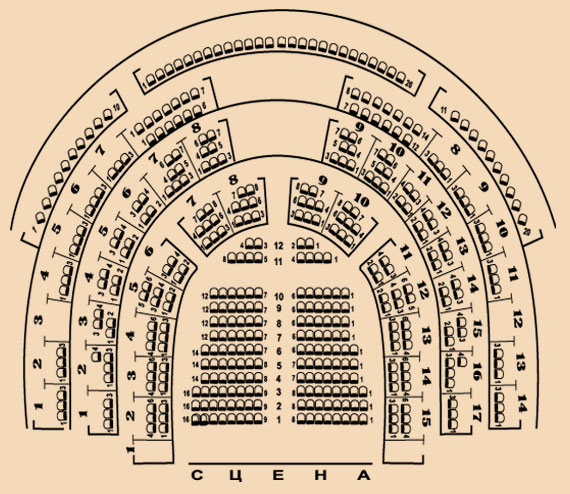 Опишите свои впечатления о посещении музея А.Н. Островского, отметив, что особенно запомнилось.____________________________________________________________________________________________________________________________________________________________________________________________________________________________________________________________________________________________________________________________________________________________________________________________________________________________________________________________________________________________________________________________________________________________________________________________________________________________________________________________________________________________________________________________________________________________________________________________________________________________________